嘉義市109學年度國民中學學術性向資賦優異學生鑑定安置作業時程表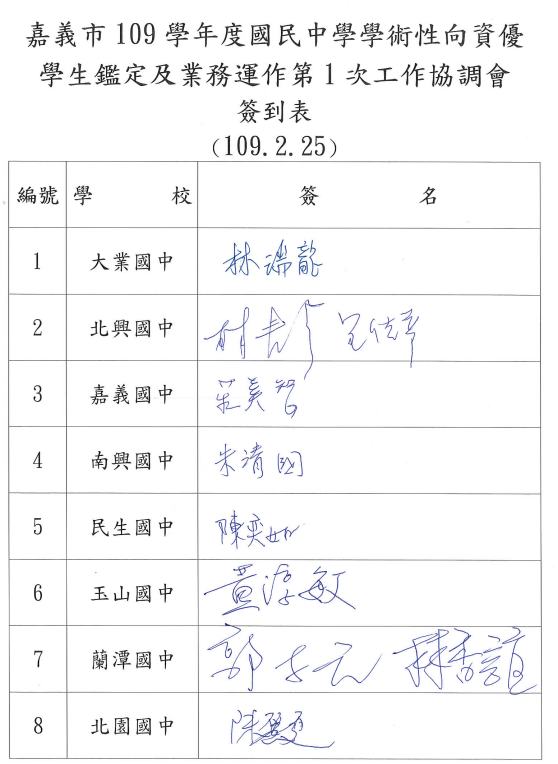 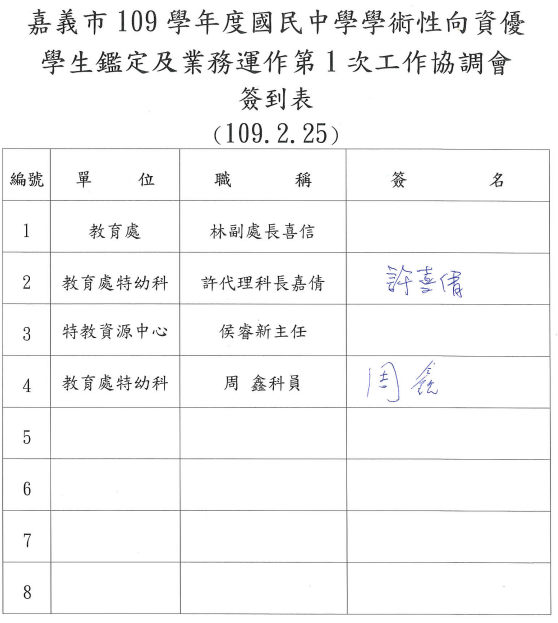 編號預定時程負責單位工作項目備註1109.7.13(一)本市各國民中學受理管道二書面審查報名2109.7.14(二)本市各國民中學學校特推會審查報名管道二書面審查資料並將審查通過資料送市府彙整3109.7.16(四)前教育處召開審查會審查管道二書面資料4109.7.17(五)教育處公告管道二書面審查結果5109.7.16-17
(四、五)本市各國民中學受理管道一測驗評量初選報名6109.7.20(一)本市各國民中學學校特推會審查報名管道一測驗評量資料7109.7.20(一)本市各國民中學將審查通過初選名冊送市府及嘉義國中（數理類）、北園國中（語文類）8109.7.25(六)嘉義國中、
北園國中辦理管道一測驗評量初選鑑定9109.7.28(二)前教育處本市各國民中學公告初選通過名單並通知初選評量結果10109.7.29(三)本市各國民中學受理管道一測驗評量初選複查11109.7.30(四)本市各國民中學受理管道一測驗評量複選報名12109.7.31(五)本市各國民中學將參加複選名冊送市府及嘉義國中（數理類）、北園國中（語文類）13109.8.8(六)嘉義國中、
北園國中辦理管道一測驗評量複選鑑定14109.8.14(五)前教育處召開鑑輔會綜合研判15109.8.17(一) 教育處本市各國民中學公告通過名單並通知複選評量結果16109.8.19(三)本市各國民中學受理管道一測驗評量複選複查17109.8.21(五)本市各國民中學資賦優異學生向安置學校輔導室（處）辦理報到手續